体育教育专业本科毕业论文考核安排一、报考条件1．所有理论课程的考试已全部及格者方可报名参加该专业的毕业论文指导、答辩。2．对有理论课程尚未及格但已经报名参加2019年1月增考的考生，也可申请参加论文指导，如增考后全部理论课程合格，方可参加本次论文答辩（考生在答辩报到时，须出示打印好的有本人成绩的网页或当地考办打印的成绩证明）；如增考理论课程未通过，则不得参加本次论文答辩，且论文指导、答辩费不退。二、报考程序1．考生必须于2018年12月7日前登录《江苏省高等教育自学考试网上信息系统（网址为http://zxks.jseea.cn）》，按照报名系统要求进行实践课程（论文）报名，逾期不予受理，后果由考生本人负责。如考生有转考、免考、增考等情况，请在说明栏内详细说明，否则审核未通过者，后果自负。2．考生需于2018年12月7日前登录《江苏省高等教育自学考试网上信息系统（网址为http://www.jseea.cn:8089/zkzk82ce/）》，将论文指导、答辩费200元通过农行网上银行电子支付系统进行支付，详细付费过程请参阅http://www.jseea.cn:8089/zkzk82ce/网站上的《中国农业银行服务公告》。3．考生必须于2018年12月7日前（以邮戳为准）将论文选题和简要提纲、《体育教育专业本科毕业论文申请回执》、专科毕业证书复印件、(如有免考、增考，须提供免考申请表、增考报名证明)等材料的复印件（切勿寄原件），用挂号或EMS特快专递(不得用平信，以免遗失)，一并寄交南京市文苑路1号南京师范大学体育科学学院朱卫东老师处（邮政编码：210023 电话：025-85891068，  13002599666），并要详细、工整地填写本人的姓名、详细通讯地址、联系电话、邮政编码等内容。逾期不予受理，后果由考生本人负责。考生必须同时履行以上3项手续，报考才算成功。三、论文撰写要求1．选题要求：考生应结合本专业所学课程，在以下范围内选题并开展研究：（1）体育教学方法研究；（2）学校体育“教书育人”的研究；（3）学生体质健康的研究；（4）阳光体育活动模式的研究；（5）学校开展民族传统体育现状的研究（6）学校体育安全与相应策略的研究；（7）体育校本教材的研究；（8）青少年运动训练方法研究；（9）快乐体育实践研究；（10）学校体育课程教学手段、方法改革创新的试验案例分析；（11）（12）学生体育习惯与健康行为的相关研究；（13）学校体育工作水平评价的研究；（14）（15）体育游戏的创编；（16）学校体育场馆对外开放的管理办法；（17）体育在构建和谐社会中的功能和作用；（18）残疾人体育研究。注：中小学教师写体育教学法论文只能以体育教学为研究对象，紧紧围绕和体育教学有关的内容来写。切忌写成思想品德教育、教学管理、经验总结性论文。2．论文要求：考生应有自己的观点，且观点明确，主题鲜明；有一定新意，内容充实，条理清楚，联系实际，论述有据，最好使用三线表格；语言通畅，格式规范。篇幅4000—6000字左右。3．已发表的论文不能再用。如在论文撰写中弄虚作假，将按有关规定严肃处理。四、日程安排1．2018年12月30日之前我校对考生申请材料进行资格审核，并在江苏省教育考试院网站报名系统中公布审核结果，请考生于2018年12月下旬密切关注“江苏省高等教育自学考试网上信息系统”中的审核结果，如有疑问，请与我校自考办联系。电话：025-83598522。2．申请材料审核通过后，体育科学学院将根据考生选题，编排论文编号，确定指导教师，并于2019年1月底前电话通知考生。届时若收不到电话通知，请速与南京师范大学体科院朱老师联系（13002599666，请短信告知）。3、考生在教师的指导下，列出详细的论文提纲，寄交指导教师进一步审核指导。审核通过后方能开始撰写论文。4．考生的论文初稿、修改稿直接寄交指导教师指导，并注明论文编号（所有稿件自留底稿）。5．请考生将论文完成稿一式两份于2019年4月10日前（以邮戳为准）寄交指导教师，逾期取消本次论文答辩资格，且论文指导、答辩费不退。6．考生完成论文后，须作好答辩准备。答辩时间拟定于2019年4月下旬进行，具体安排届时将由南京师范大学体科院另行电话通知。如考生电话有变，请考生2019年4月1日之前主动与南京师范大学体科院朱老师联系（13002599666）。五、考生注意事项1.考生在论文答辩报到时须持本人的居民身份证、准考证、专科毕业证等证件和材料的原件，如有免考还需现场提供相关证明材料原件，否则不得参加本次论文答辩。2. 论文考核成绩将在http://www.jseea.cn:8089/zkzk82ce/网站上发布。体育教育专业本科毕业论文申请回执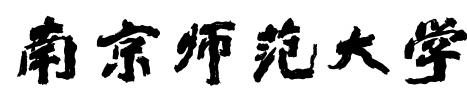 自学考试毕业论文                专业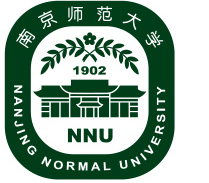 论文题目：                                                    通知书编号：                   作    者：                    准考证号：                    指导教师：                    年     月      日南京师范大学自学考试毕业论文登记表成绩为五级：优秀、良好、中等、及格、不及格。姓    名性别年龄民族准考证号职务职称通讯地址邮政编码联系电话联系电话论文题目为何要写这个题目？已读过哪些有关书籍、文章或资料。(可附页写)回执请寄南京市文苑路1号南京师范大学体育科学学院朱卫东老师处南京市文苑路1号南京师范大学体育科学学院朱卫东老师处南京市文苑路1号南京师范大学体育科学学院朱卫东老师处南京市文苑路1号南京师范大学体育科学学院朱卫东老师处南京市文苑路1号南京师范大学体育科学学院朱卫东老师处南京市文苑路1号南京师范大学体育科学学院朱卫东老师处南京市文苑路1号南京师范大学体育科学学院朱卫东老师处南京市文苑路1号南京师范大学体育科学学院朱卫东老师处南京市文苑路1号南京师范大学体育科学学院朱卫东老师处邮政编码210023210023联系电话联系电话联系电话联系电话025-85891068  13002599666025-85891068  13002599666025-85891068  13002599666联 系 人老师老师指导教师指导教师指导教师指导教师情况说明作者：准考证号：答辩通知书编号：专业名称：专业名称：专业名称：论文题目：论文题目：论文题目：答辩时间：答辩时间：答辩时间：论文主要内容：论文主要内容：论文主要内容：答辩纪录（包括所提问题及答辩情况）：指导教师：答辩纪录（包括所提问题及答辩情况）：指导教师：答辩纪录（包括所提问题及答辩情况）：指导教师：指导教师评语：成绩：                     指导教师姓名：（签章）                           职称：年  月  日指导教师评语：成绩：                     指导教师姓名：（签章）                           职称：年  月  日指导教师评语：成绩：                     指导教师姓名：（签章）                           职称：年  月  日答辩小组评语：成 绩：                         组长姓名：组员姓名：  年  月  日答辩小组评语：成 绩：                         组长姓名：组员姓名：  年  月  日答辩小组评语：成 绩：                         组长姓名：组员姓名：  年  月  日